1.0 Realkreditsystemet Målet er at se realkreditsystemet i et historisk perspektiv, er der en lovgivning som regulerer området? Hvad er et realkreditinstitut? Hvem er udbyderne? Og hvordan tjener de penge?1.1 Realkreditsystemets tidslinjeSkematisk oversig over begivenheder vedr. realkredit:Realkredit stysemet er ca. 220 år gammelt. De seneste store begivenheder er Flexlån som kommer i 1996 og 2003 med afdragsfrielån. Begge tiltag bevirker at huspriserne stiger (alt andet lige). I dag er finansieringen af fast ejendom harmoniseret til EU’s kapitalkrav.finansdanmark.dk/realkreditraadet1.2 RealkreditlovenI 2018  blev der er endda lavet en realkreditlov som regulerer området vedr. huslån: 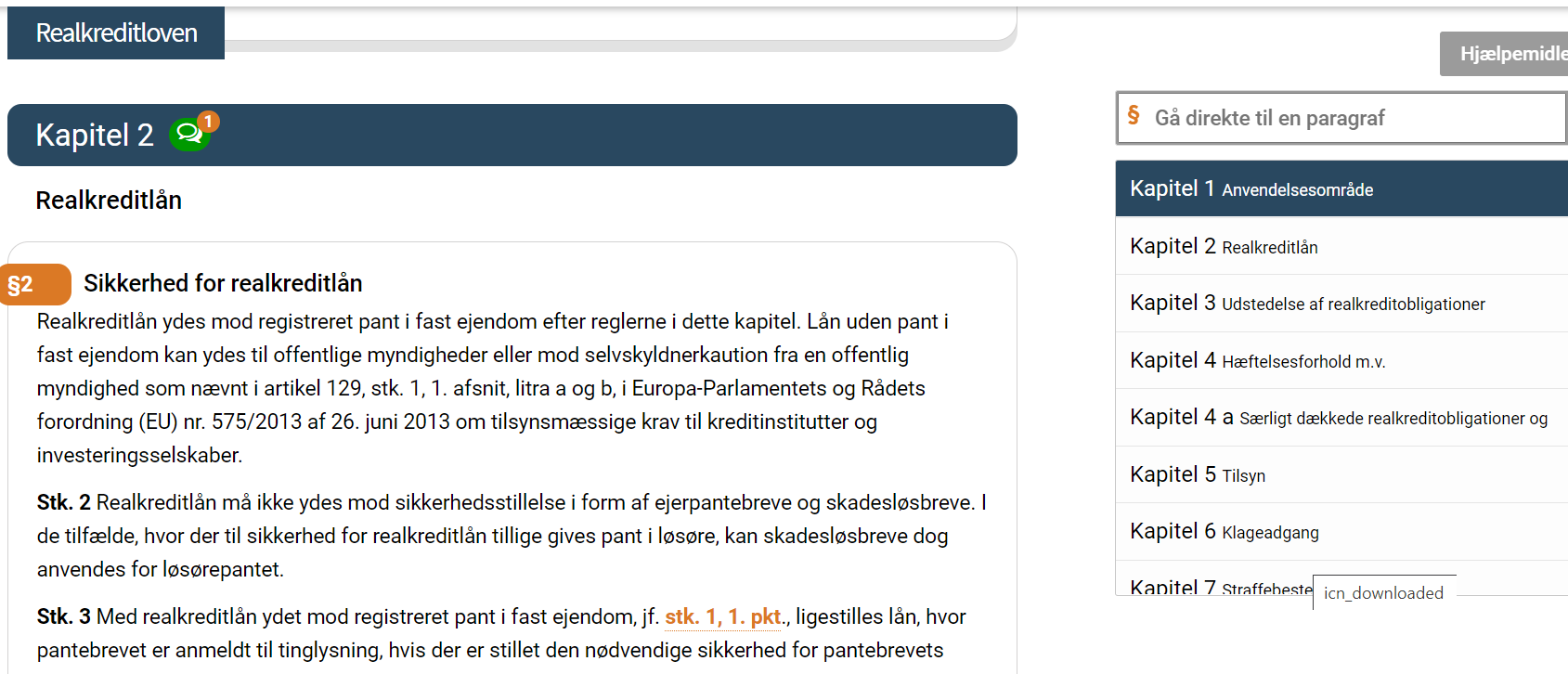 Spændende læsning! Den fastsætter løbetid: maks 30 år, afdragsprofiler, maksimal afdragsfrihed på 10 år, belåningsgrænser 80%, værdiansættelse af ejendommen som skal belånes og mange andre punkter - læs selv.https://www.elov.dk/realkreditloven1.3 Hvad er et realkreditinstitut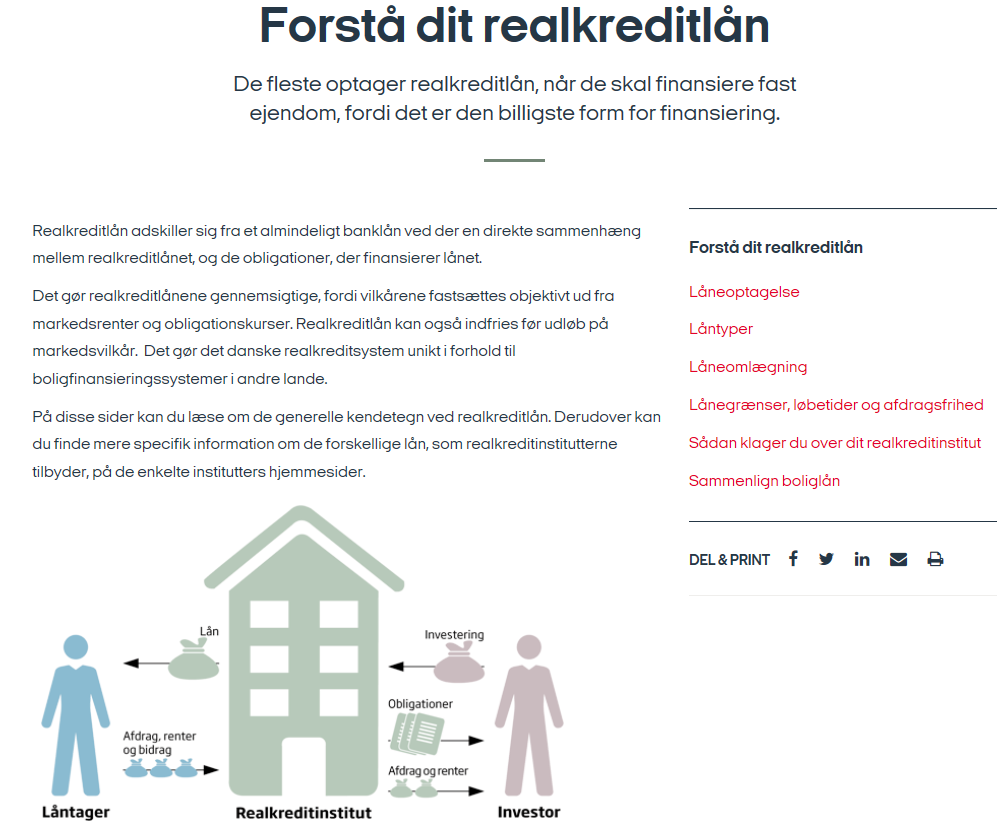 Et realkreditinstitut er en bank som formidler lån. De beholder selv bidragene og andre gebyrer for at formidle lånene. En konvertering, låneomlægning og nye lån er guf for realkreditinstituttet.https://finansdanmark.dk/realkreditraadet1.4 Danske realkreditinstitutter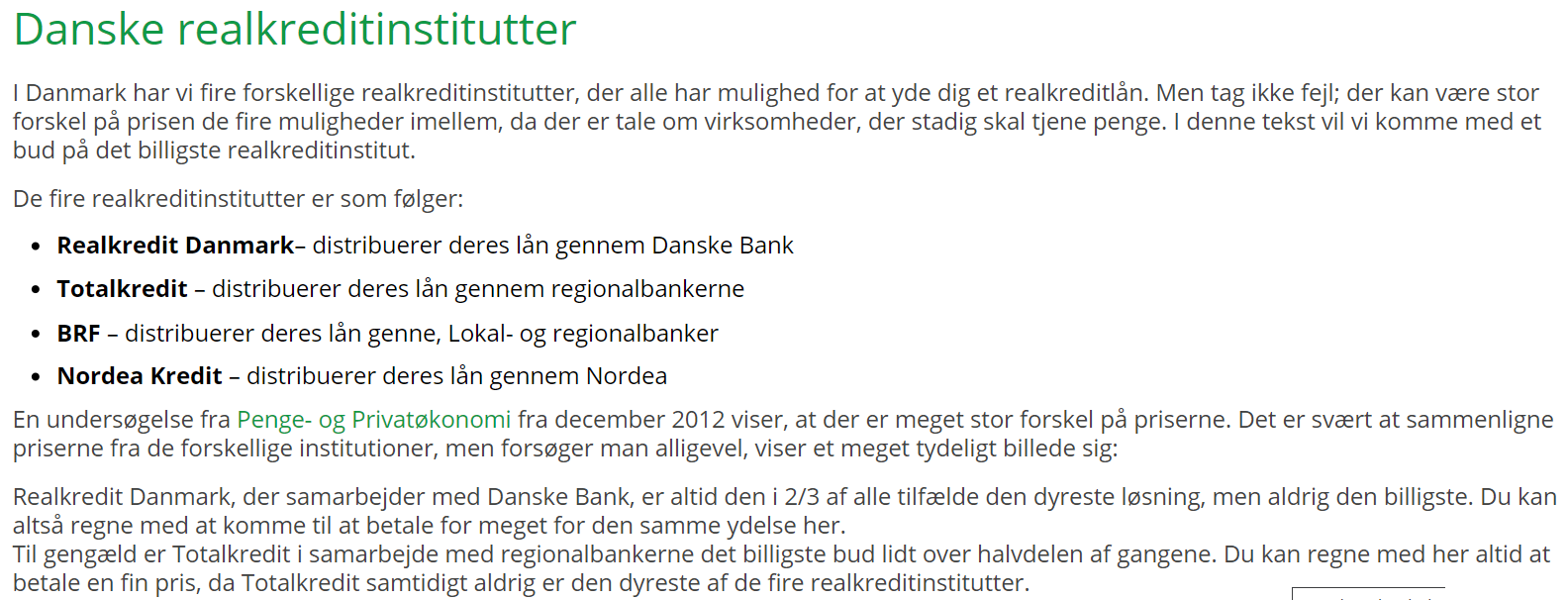 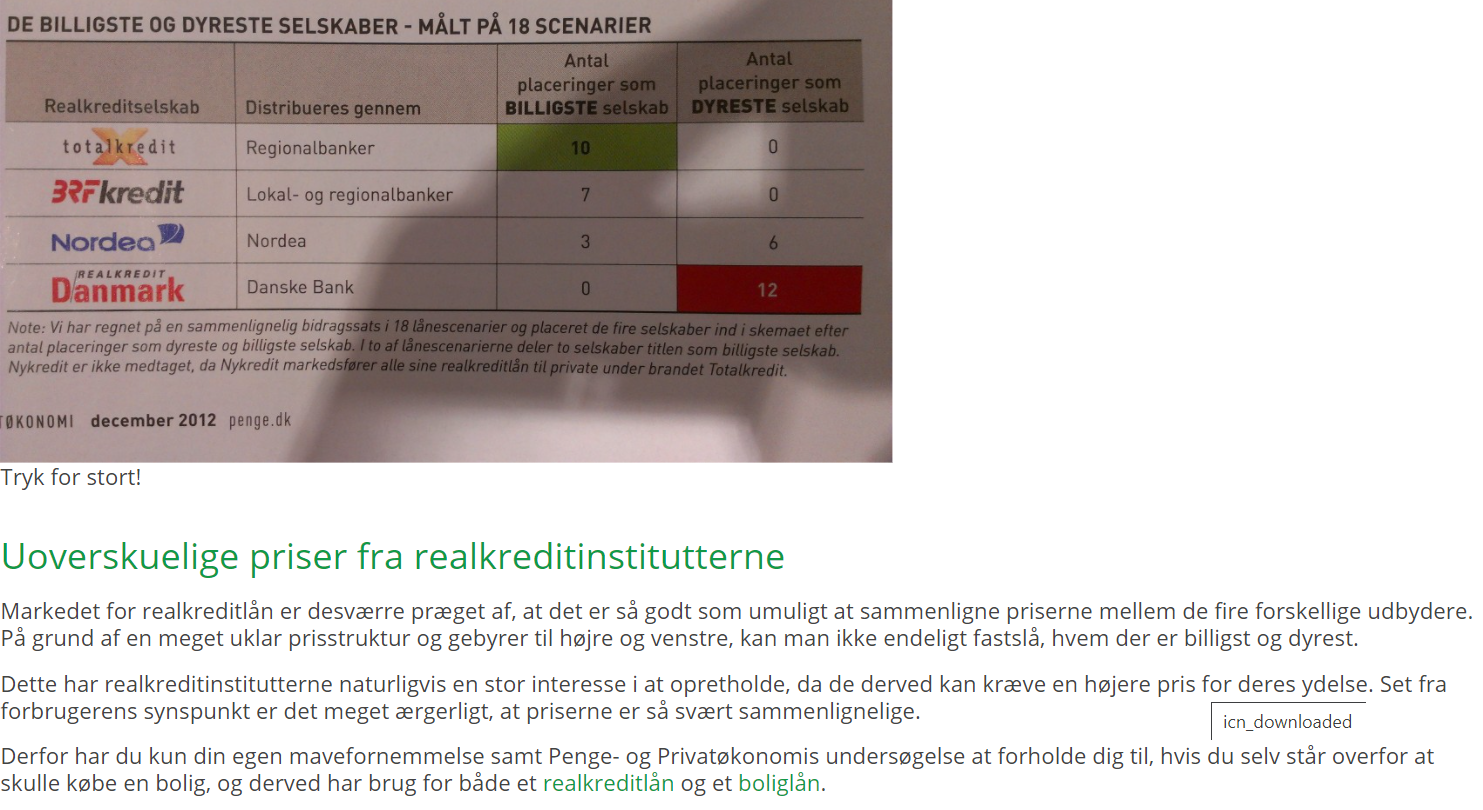 Totalkredit.dkBRF-kredit / Jyske bankNordea.dkRealkredit Danmark1.5 Eksempler på bidragssatser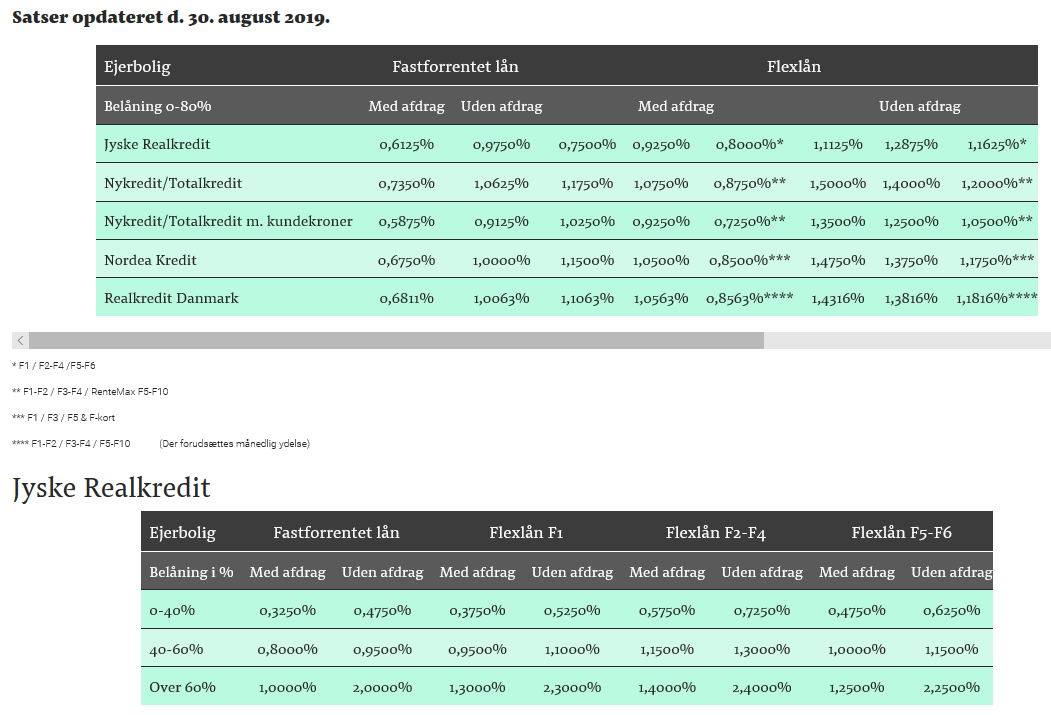 Bidragssatserne svinger fra ca. 0,33% til over 2%. Hvis der er lav risiko forbundet med er satsen lav.bidragssatser 1.6 Låneomkostninger på realkredit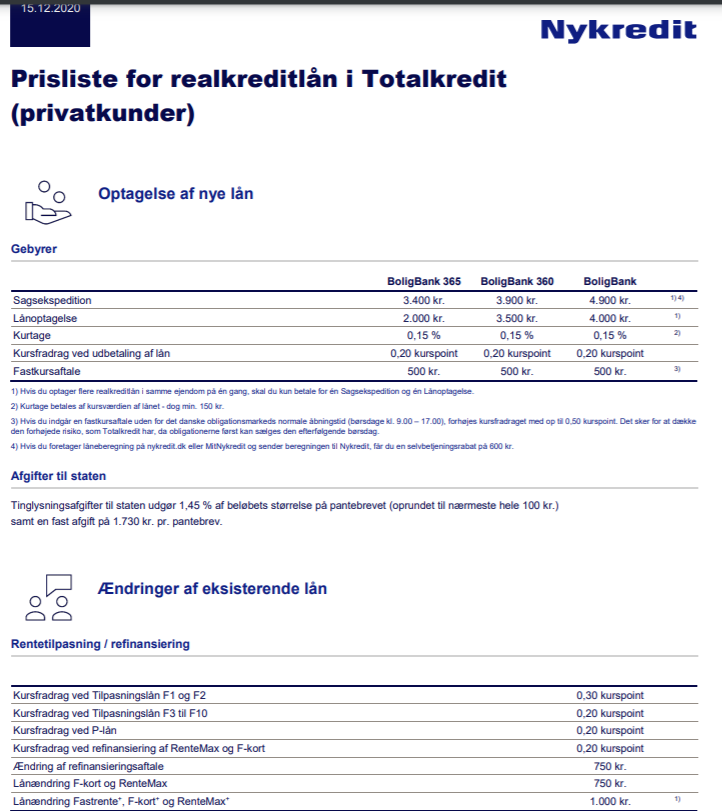 Der tages penge for ”kursfradrag” - de tjener på kursen, låneoptagelses omk. og låneændringsomkostninger. Nykredit og Totalkredit er samme koncern.Låneomkostninger2.0 KreditvurderingGenerelt skal låntagers økonomi vurderes. Der skal lægges et budget med rådighedsbeløb. Der udregnes gældsfaktor. Indkomst og samlet gæld vurderes i forhold til alder og fremtidige indtægtsforhold. Hvor mange penge kan man købe hus for i forhold til ens indkomst?2.1 Total kredit simpel vurdering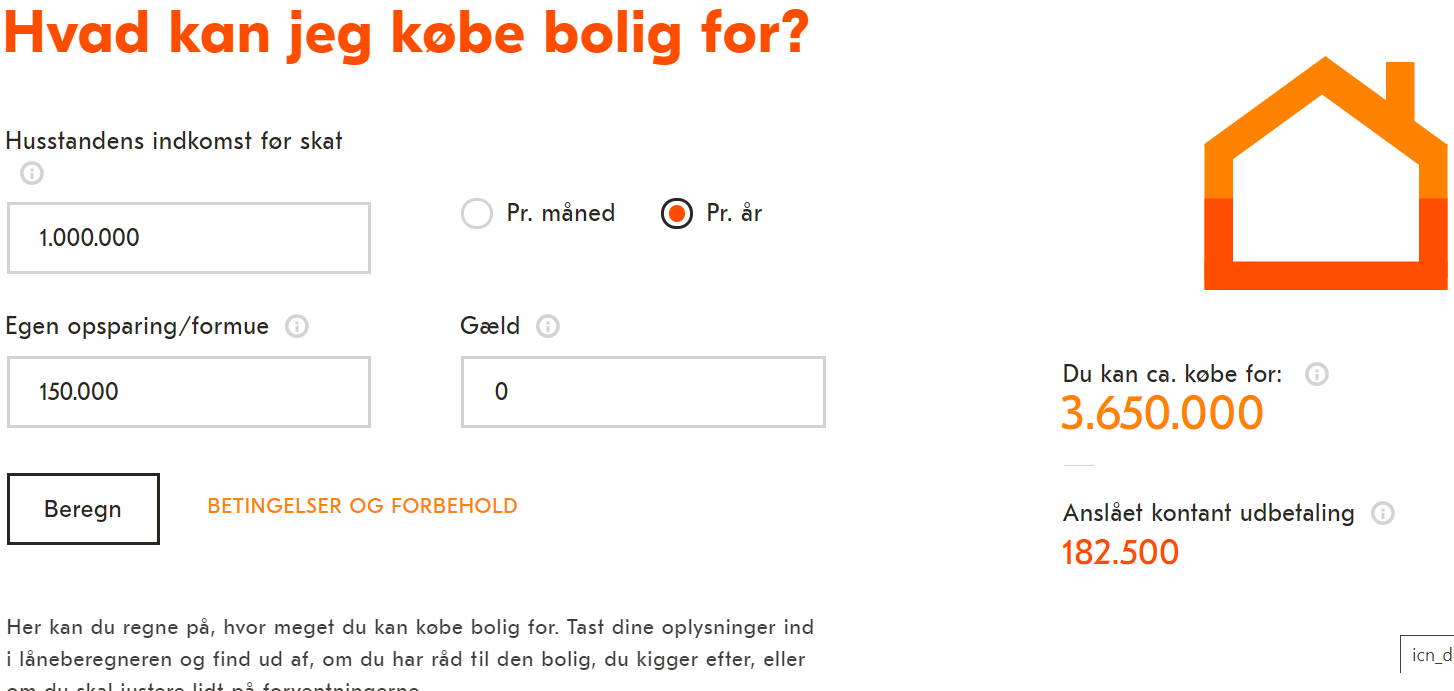 Her er et eksempel på en meget simpel kreditvurdering fra TotalkreditTotalkredit simpel vurdering2.2 Nykredit kreditvurdering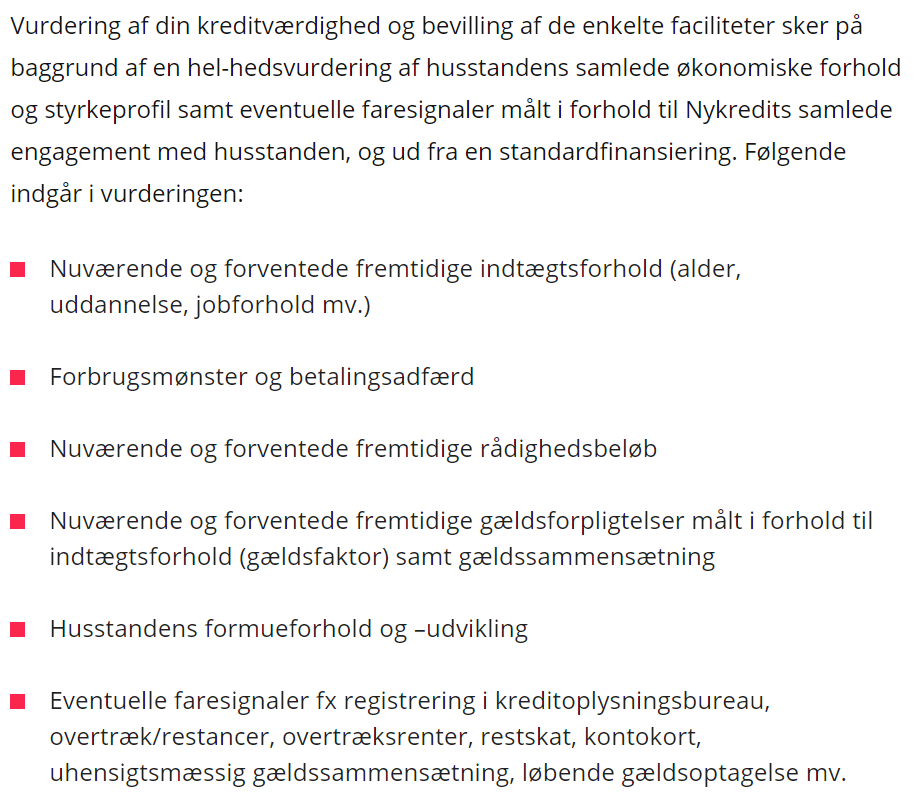 kreditvurdering Nykredit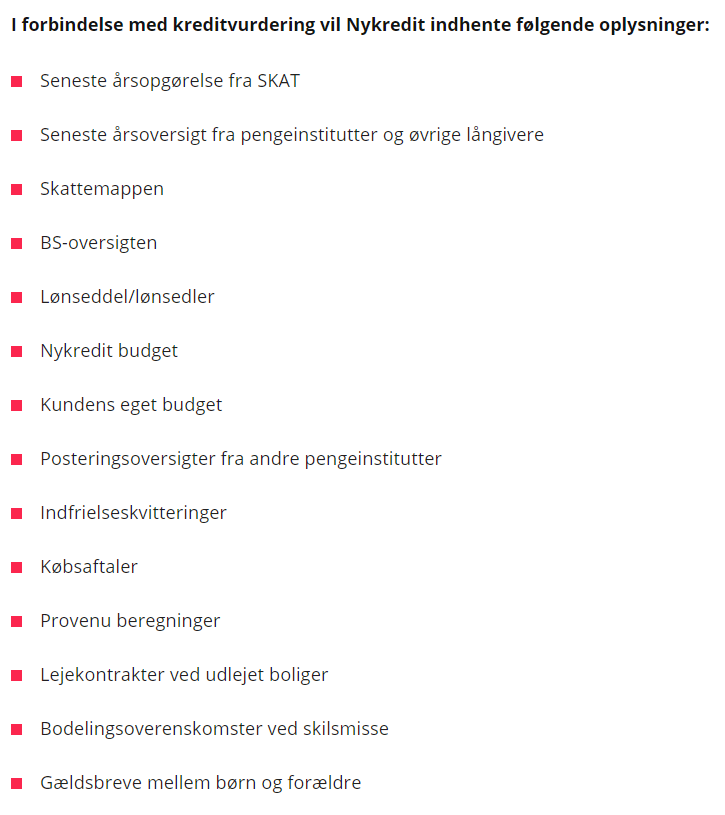 Listen af punkter til en samlet kreditvurdering er lang!2.3 Hvad er gældsfaktor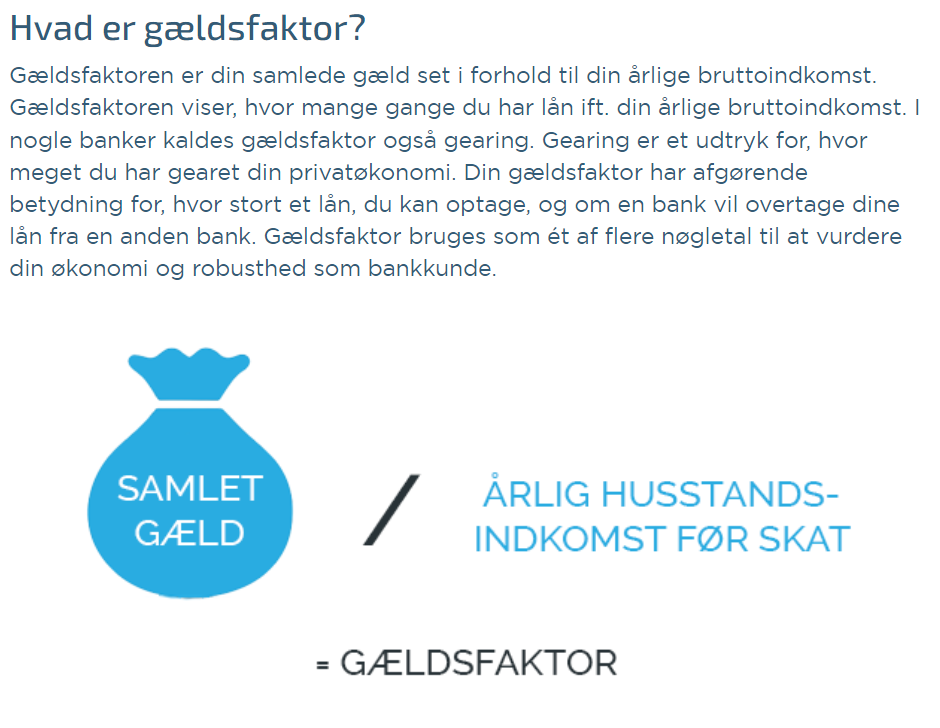 2.3.1 Niveau for gældsfaktor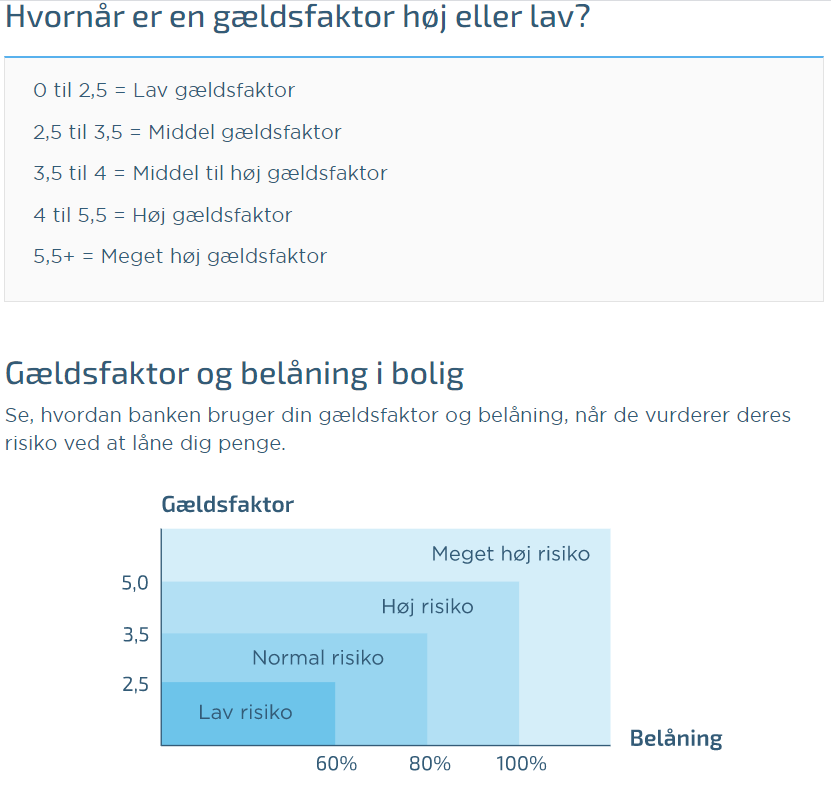 Gældsfaktor2.3.2 Gældsfaktor for personer over 60 år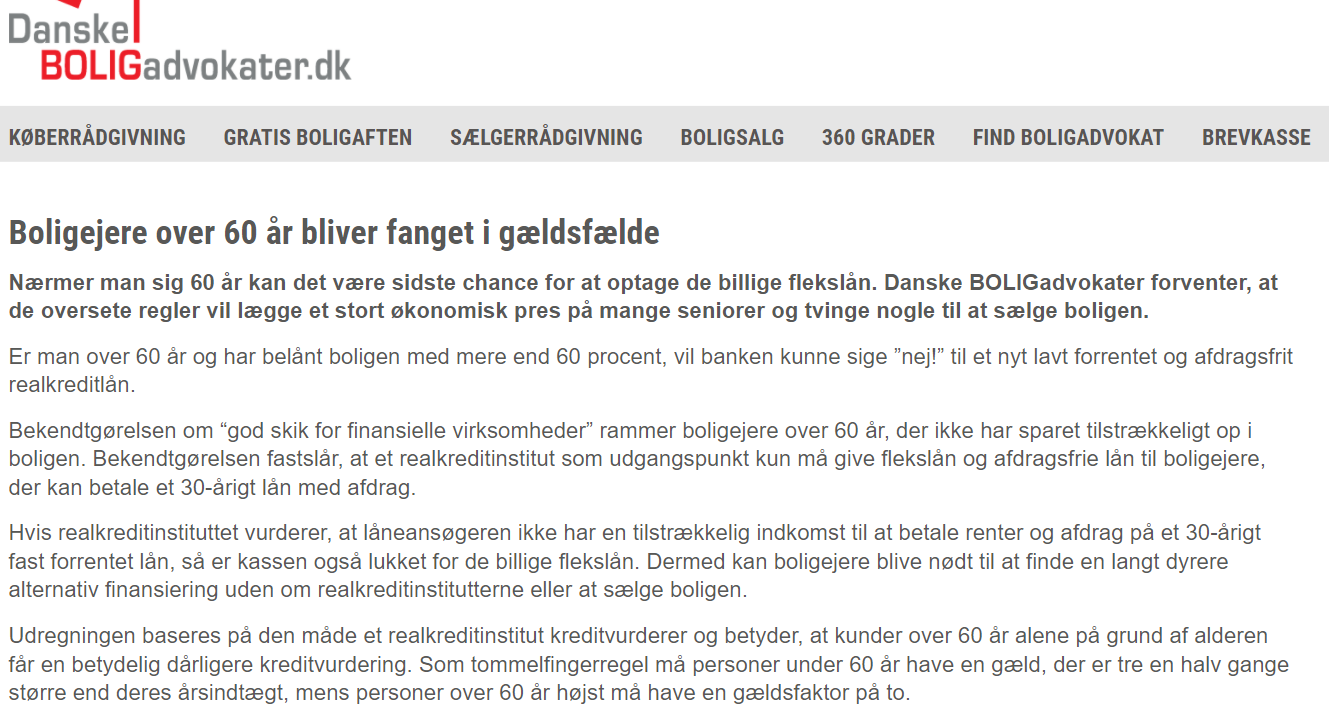 Gældsfaktor for personer over 602.4 Rådighedsbeløb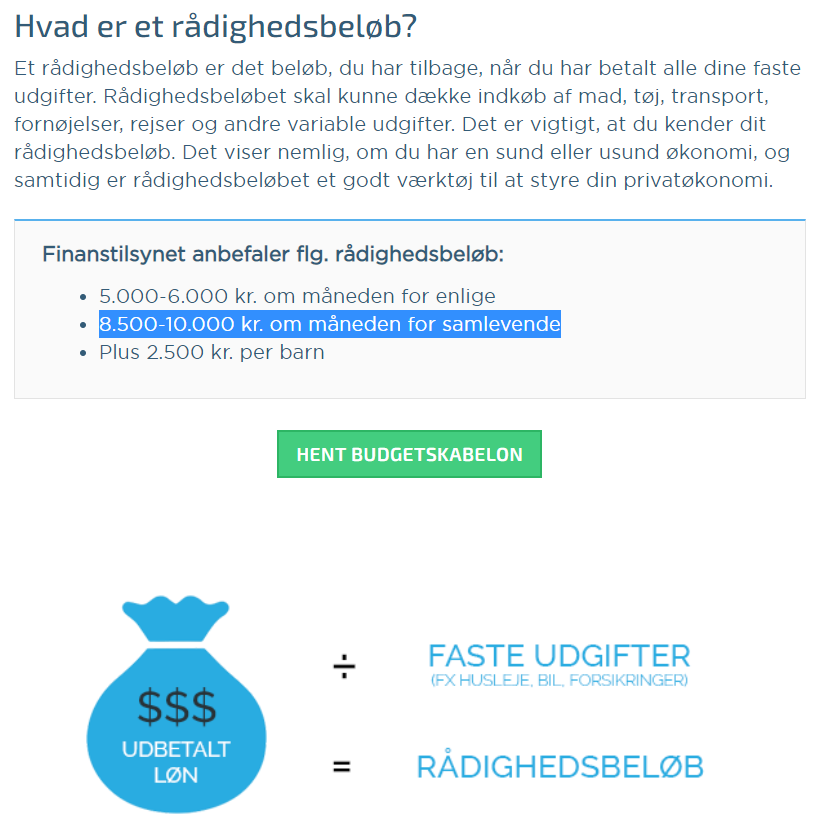 2. Lånetilbud - gælder i 6 mdr.Rådighedsbeløb3.0 Udviklingen i lånetyper og renteHvordan har lånetyperne udviklet sig mht. fast og variabel rente? Er renten faldet? Hvad med realrenten?3.1 Udviklingen i flexlån og fast rente lån 2008-2018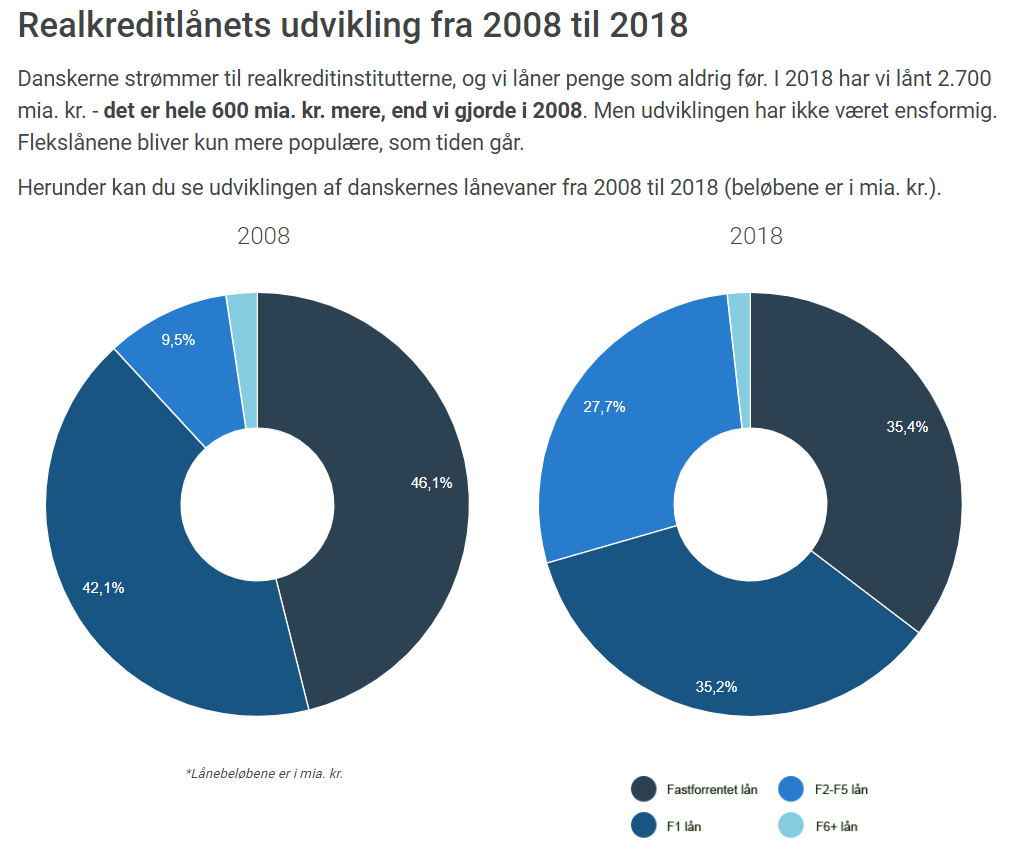 Realkreditlån fast rente - F13.2 RD.dk, låne eksempel fast rente med afdrag  Flexkort uden afdrag 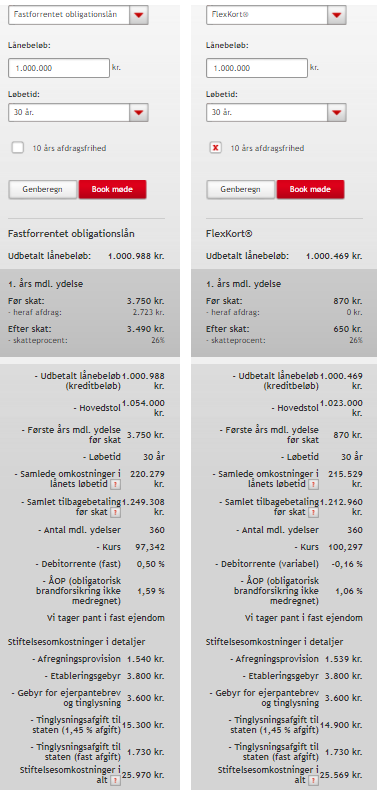 3.3 Renteudviklingen i Danmark 1857 - 2007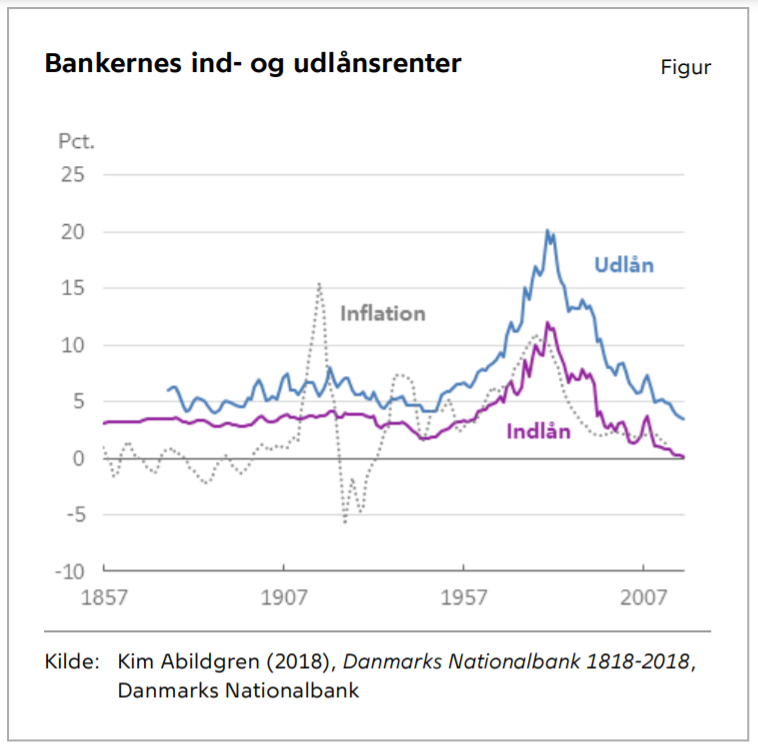 Nationalbanken - renteudvikling3.4 Udviklingen i realrenten efter skat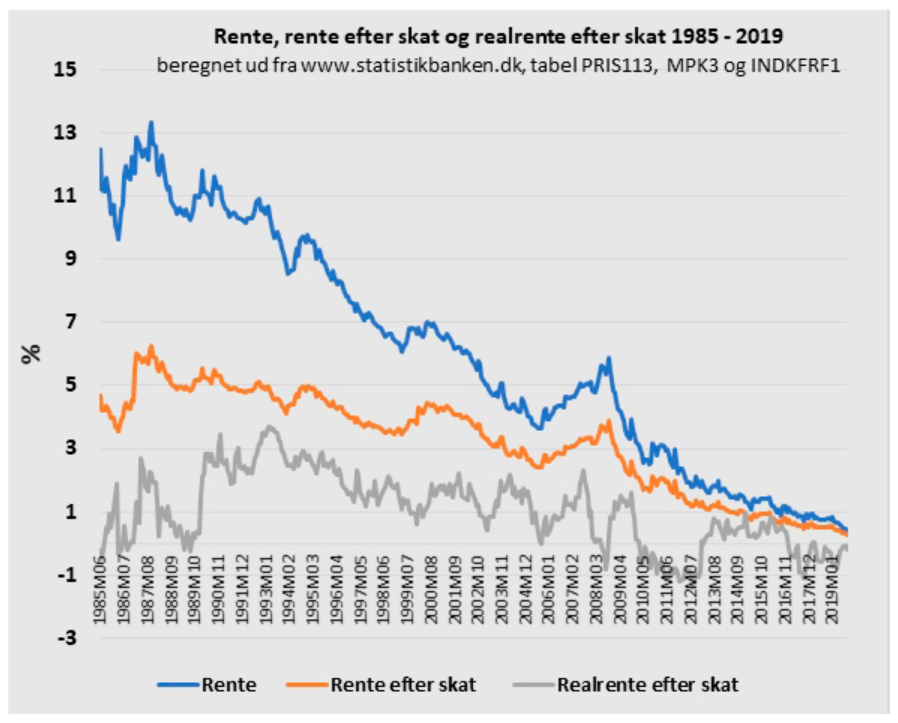 4.0 Konklusion realkreditRealkreditsystemet er ca. 220 år gammelt.Lovgivningen er reguleret i realkreditloven som er krav fra EU.Der er 4 store realkreditinstitutter i Danmark. RD, Nordea, Totalkredit, Jyske BankRealkreditinstitutterne tjener penge på bidrag (0,3%-2%), gebyrer og kursdifferencer (kursfradrag), låneomlægninger, indfrielsesomkostninger osv. Man skal kreditvurderes, rådighedsbeløb skal være ca. 10.000 til 2 personer, gældsfaktor ca. 3,5 gange. Renten er faldet. Det er populært at tage afdragsfrie lån med flexrente hvis man kan blive kreditgodkendt. Flexlån uden afdrag kontra fast rente med afdrag. Ydelsen er kr. 3.500 kontra kr. 650 pr. mio. ca. 1/5 del.Renten på fast lån er 0,5% nominel og effektiv rente 1,5% inkl. Bidrag.Flexkort renten er -016% nominel og effekt rente 1,06% Inc. Bidrag.Den nominelle rente var helt oppe på 20% i 1970’erne, derefter er den bare faldetRealrenten er negativ, det har den været før f.eks. 1985 og 2012.TidNavnVilkår1797KreditkassenKun i KøbenhavnKøbenhavns brandLångivere max 4% i renteSikkerhed, hæfter solidarisk1850KreditforeningslovLandboreformerne Solidarisk hæftelse1936Hypotekforeningslov. Kreditforeningerne låner kun op til 60% med kun 1 prioritet.1, 2 og 3 prioritetslån, op til 60%- 75% belåning1960’erneDer bygges parcelhuse som aldrig førrealrente efter skat i 1960'erne1970RealkreditlovLavere lånegrænser, kun 1 prioritet, kortere afdragsfrister, færre formål.1989Realkreditrefom, pga. EF / EU - direktiverKreditforeninger skal være aktieselskaber, BRF-kredit, Nykredit, Realkredit danmark, DLR-kredit, Nordea kredit1996Realkreditlån med variabel rente - FlexlånFlexLån®, rentetilpasningslån introduceret af Realkredit Danmark i 1996.ca 65% af lånene er i 2018 Flexlån.2002Finansiel virksomhedslovLov om realkreditobligationer2003Afdragsfrie lånMuligheden for at optage afdragsfrie realkreditlån til boligejere blev ved lov tilladt per 1. oktober 2003, og siden da er lånene blevet et af de fore- trukne lån hos danskerne. Således udgør afdragsfrie lån i dag ca. 46 pct.2007SDO, Særligt Dækkende ObligationerEU-harmoniseringRegler for finansiering af fast ejendom ændret.2014RefinansieringslovenForlængelse af realkreditobligationer, SDO’er.EU’s kapitalkrav harmonisering2015KrisehåndteringRestrukturering og afvikling af penge- og realkreditinstitutter